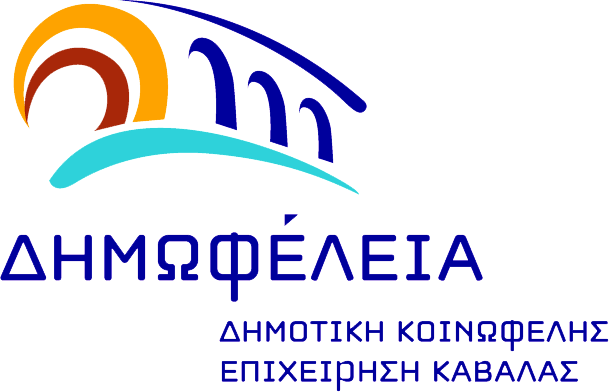 Κρηνίδες, 18/05/2022Το Πηλοθεραπευτήριο Κρηνίδων πρόκειται να ξεκινήσει  τη λειτουργία του στις 01/06/2022 και γι αυτό το λόγο αναζητά συνεργασία με Ιατρό .Για περισσότερες πληροφορίες οι ενδιαφερόμενοι μπορούν να απευθύνονται στο παρακάτω τηλέφωνο : 2510 831388 (εσωτ.5). Με εκτίμησηΝίνα ΚυριακίδουΕΛΛΗΝΙΚΗ ΔΗΜΟΚΡΑΤΙΑΔΗΜΟΣ ΚΑΒΑΛΑΣΚρηνίδες 64003, ΚαβάλαΤηλέφωνο: 2510 518 088Τηλεομοιότυπο: 2510 518 080Ηλ. Δ/νση: info@pilotherapia.grΙστοσελίδα: www. pilotherapia.grΔιεύθυνση Κέντρου Ιαματικού Τουρισμού